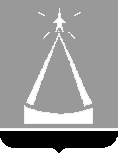 ГЛАВА  ГОРОДСКОГО  ОКРУГА  ЛЫТКАРИНО  МОСКОВСКОЙ  ОБЛАСТИПОСТАНОВЛЕНИЕ06.09.2019  №  659-пг.о. ЛыткариноО внесении изменений в Схему размещения рекламных конструкцийна территории городского округа Лыткарино Московской области В соответствии со ст.19 Федерального закона от 13.03.2006 № 38-ФЗ «О рекламе», Порядком согласования схем размещения рекламных конструкций, утвержденным постановлением Правительства Московской области от 28.06.2013 № 462/25, с учетом письма Главного управления по информационной политике Московской области от 13.08.2019 №36Исх-3651/, постановляю:1. Внести изменения в Схему размещения рекламных конструкций на территории городского округа Лыткарино Московской области, утвержденную постановлением Главы городского округа Лыткарино 05.06.2019 № 486-п, изложив Адресную программу установки и эксплуатации рекламных конструкций на территории г.о. Лыткарино в новой редакции согласно приложению.         2. Начальнику Управления архитектуры, градостроительства и инвестиционной политики г.Лыткарино (А.И. Панин) обеспечить опубликование настоящего постановления в установленном порядке и размещение на официальном сайте городского округа Лыткарино в сети «Интернет».3. Контроль за исполнением настоящего постановления возложить на первого заместителя Главы Администрации городского округа Лыткарино                            К.А. Кравцова.                                                                                                                         Е.В. Серёгин